Medienkommentar 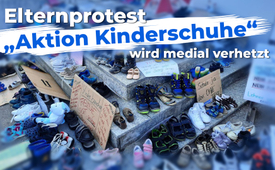 Elternprotest „Aktion Kinderschuhe“ wird medial verhetzt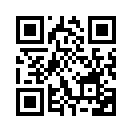 Anfang April fanden deutschlandweit Elternproteste gegen die Corona-Auflagen statt. Diese wurden in den Medien mit einem Nazi-Stempel versehen. Kla.TV hat darum genauer hingeschaut....Durch die auferlegten Corona-Maßnahmen der Regierung wurden Kinder, insbesondere in den Schulen, unverhältnismäßig getroffen. Neben möglichen körperlichen Schäden seien die Auflagen laut dem Neurobiologen und Hirnforscher Gerald Hüther auch ein Verbrechen an den Seelen der Kinder. Nach einer Studie des Universitätsklinikums Hamburg-Eppendorf zeigt in Deutschland bereits ein knappes Jahr nach Beginn der Corona-Pandemie fast jedes dritte Kind psychische Auffälligkeiten.
Um also auf die schwierige Situation der Kinder während der Pandemie aufmerksam zu machen und sie vor den gesundheitsgefährdenden Maßnahmen zu schützen, fanden Anfang April deutschlandweit Elternproteste gegen die Corona-Auflagen der Regierung statt. Vor unzähligen Landratsämtern, Schulämtern und Rathäusern haben Eltern Kinderschuhe, Plakate, Blumen, Kerzen, Kuscheltiere und Briefe platziert, um ihre Lokalpolitiker zum Handeln zu bewegen und eine Lockerung der Maßnahmen zu erreichen.
Doch die Sorgen der Eltern um das Wohl ihrer Kinder stießen weder bei den zuständigen Behörden noch bei den örtlichen Pressestellen auf großes Interesse. Im Gegenteil! Vielmehr zeigt eine Reihe von Presseberichten, wie die zunehmenden Proteste aus der Bevölkerung mit Hilfe einer unlauteren Berichterstattung in ein dubioses Licht gestellt werden. Die Augsburger Allgemeine berichtete am 15.04.2021, dass laut Sebastian Lipp die Symbolik der „Aktion Kinderschuhe“ angeblich hochproblematisch sei. Lipp sieht als vorgeblicher Rechtsextremismus-Experte in den Protesten die Gefahr einer zunehmenden Radikalisierung. Die Bilder der aufgereihten Kinderschuhe samt ihren Grablichtern würden einige mit dem Holocaust im Dritten Reich assoziieren. So würden sich Verschwörungstheorien und antisemitisches Gedankengut vermischen. In einem weiteren Artikel der Donauzeitung vom 21.04.2021 wurde Matthias Pöhlmann, der evangelische Beauftragte für Weltanschauungen in Bayern, zitiert: „Es ist gut belegt, dass die Aktion Kinderschuhe aus der Querdenken-Bewegung heraus stammt. Sie ist geschmacklos und gefährlich. Gefährlich, weil sie einer Strategie der Verunsicherung folgt; geschmacklos, weil sie unheilvolle Erinnerungen an die Nationalsozialisten weckt, die 1,5 Millionen Kinder umbrachten. In den Konzentrationslagern türmten sich Berge von Kinderschuhen.“
Dass hier nun die verständlichen und eher harmlosen Elternproteste als gefährlich bezeichnet, ja sogar mit einem rechtsradikalen „Nazi-Stempel“ versehen werden, lässt aufhorchen! Kla.TV hat deshalb genauer hingeschaut.
Bei dem in der Augsburger Allgemeinen zitierten „Rechtsextremismusexperten“ Sebastian Lipp handelt es sich interessanterweise um einen mehrfach polizeilich und strafrechtlich auffällig gewordenen Pressevertreter, mit Nähe zur militanten Antifa. Als Chefredakteur des Internetblogs „Allgäu rechtsaußen“ hat er sich der Offenlegung vermeintlich rechter Aktivitäten in Süddeutschland verschrieben. Ebenso betreibt er das Projekt „Offener Raum“ React!OR in Kempten, der von Linksextremen, der Antifa und der sogenannten „Zivilgesellschaft“ genutzt werden kann und bereits Ziel polizeilicher Ermittlungen und Hausdurchsuchungen war. Ungeachtet dessen zeichnete ihn der Bayerische Journalistenverband im Mai 2019 für die von ihm herausgegebene, wie es hieß „umfangreiche Recherche zum rechten Untergrund im Allgäu“ mit einem Preis zum Tag der Pressefreiheit aus. Auch das lässt aufhorchen!
Auch die Arbeit von Matthias Pöhlmann zeigt interessante Verbindungen auf. Einerseits kooperierte er mit Sebastian Lipp für „Allgäu rechtsaußen“ als Interviewpartner. Andererseits dient er seit Jahren sowohl den Leitmedien als auch der höchst umstrittenen Amadeu Antonio Stiftung, einem Zensur-Organ unter Leitung der ehemaligen Stasi-Mitarbeiterin Anetta Kahane als viel zitierter Experte. Seine Hauptaufgabe liegt offenbar darin, die Proteste aus der Bevölkerung gegen die Corona-Maßnahmen zu diffamieren, indem er ihnen groteskerweise einen antisemitischen „Weltverschwörungsglauben“ anhängt. 
Wird auf diese Weise nicht gezielt Hetze betrieben und eine Spaltung der Gesellschaft provoziert? Diese Vorgehensweise erinnert sogar an Stasi-ähnliche, bevölkerungsfeindliche Zersetzungs-Methoden, indem man unbescholtene Bürger stigmatisiert. Das Wohl der unter den Corona-Maßnahmen leidenden Kinder, um die es ursprünglich ging, bleibt dabei völlig auf der Strecke. Damit wird wieder einmal deutlich, dass unsere Medien, statt ihrem Auftrag nach einer seriösen und sachlichen Berichterstattung gerecht zu werden, zu einem gefährlichen Propagandaorgan verkommen. Offensichtlich sollen Proteste aus der Bevölkerung unterdrückt und die Demokratie geschwächt, ja beseitigt werden.
Deshalb, verehrte Zuschauer, nehmen Sie eine derart propagandistisch-spalterische Berichterstattung nicht mehr länger hin, sondern prüfen Sie nüchtern die Fakten und lassen Sie sich nicht gegen notleidende Kinder und deren fürsorgliche Eltern aufhetzen.von nmQuellen:Auswirkungen der Coronamaßnahmen auf Kinder
https://tkp.at/2021/01/14/studie-so-schadet-die-maskenpflicht-den-kindern/
https://www.geo.de/wissen/gesundheit/23987-rtkl-alarmierende-studie-kinder-leiden-psychisch-stark-unter-der-corona
https://www.youtube.com/watch?v=fBIKBgFfhBg

Presseberichte „Aktion Kinderschuhe“
https://www.augsburger-allgemeine.de/krumbach/Kinderschuh-Proteste-in-Krumbach-Experte-spricht-von-besorgniserregender-Entwicklung-id59503211.html
https://www.nordbayern.de/region/weißenburg/aktion-kinderschuhe-fand-den-weg-nach-weissenburg-1.10976281
Donauzeitung vom 21.04.2021 S.11 Protest mit Kinderschuhen

„Rechtsextremismusexperte“ Sebastian Lipp
http://www.blicknachlinks.com/sebastian-lipp-erneut-verurteilt/
https://allgaeu-rechtsaussen.de
https://reactor.noblogs.org
https://www.youtube.com/channel/UCm3t4Non5oxY3cPe1qPKxMw

Matthias Pöhlmann
https://www.youtube.com/watch?v=71KRquX7GKE
https://www.br.de/nachrichten/kultur/alte-feindbilder-verschwoerungsmythen-in-corona-zeiten,RzVzK2q
https://www.zeit.de/2020/38/matthias-poehlmann-qanon-bewegung-radikalisierung-corona
https://www.br.de/br-fernsehen/sendungen/dokthema/esoterik-rechtes-gedankengut-136.html
https://www.amadeu-antonio-stiftung.de/es-bleibt-eine-gratwanderung-58011/

Zersetzungsmethoden der Stasi
https://sciencefiles.org/2016/07/16/zersetzung-stasi-konzept-in-neuer-bluete/Das könnte Sie auch interessieren:#Medienkommentar - www.kla.tv/Medienkommentare

#Coronavirus - www.kla.tv/Coronavirus

#Querdenken711 - www.kla.tv/Querdenken711

#Kindsentwicklung - www.kla.tv/KindsentwicklungKla.TV – Die anderen Nachrichten ... frei – unabhängig – unzensiert ...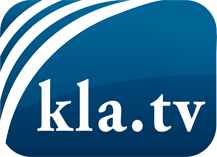 was die Medien nicht verschweigen sollten ...wenig Gehörtes vom Volk, für das Volk ...tägliche News ab 19:45 Uhr auf www.kla.tvDranbleiben lohnt sich!Kostenloses Abonnement mit wöchentlichen News per E-Mail erhalten Sie unter: www.kla.tv/aboSicherheitshinweis:Gegenstimmen werden leider immer weiter zensiert und unterdrückt. Solange wir nicht gemäß den Interessen und Ideologien der Systempresse berichten, müssen wir jederzeit damit rechnen, dass Vorwände gesucht werden, um Kla.TV zu sperren oder zu schaden.Vernetzen Sie sich darum heute noch internetunabhängig!
Klicken Sie hier: www.kla.tv/vernetzungLizenz:    Creative Commons-Lizenz mit Namensnennung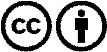 Verbreitung und Wiederaufbereitung ist mit Namensnennung erwünscht! Das Material darf jedoch nicht aus dem Kontext gerissen präsentiert werden. Mit öffentlichen Geldern (GEZ, Serafe, GIS, ...) finanzierte Institutionen ist die Verwendung ohne Rückfrage untersagt. Verstöße können strafrechtlich verfolgt werden.